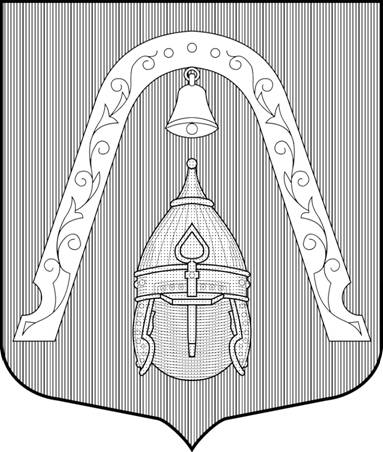 МЕСТНАЯ АДМИНИСТРАЦИЯВНУТРИГОРОДСКОГО МУНИЦИПАЛЬНОГО  ОБРАЗОВАНИЯСАНКТ-ПЕТЕРБУРГА МУНИЦИПАЛЬНЫЙ ОКРУГ ЛИГОВКА-ЯМСКАЯПОСТАНОВЛЕНИЕ28 января 2019 года	                                        		№  3 О внесении изменений и дополнений в постановлениеМестной Администрации Муниципального образованияЛиговка-Ямская от 23.10.2018 года № 39 «Об утверждении Положений по вопросам местного значения» В соответствии с Законом Санкт-Петербурга от 23.09.2009 года № 420-79 «Об организации местного самоуправления в Санкт-Петербурге», Уставом внутригородского муниципального образования Санкт-Петербурга муниципальный округ Лиговка-Ямская, Местная администрация внутригородского муниципального образования Санкт-Петербурга муниципальный округ Лиговка-Ямская, ПОСТАНОВЛЯЕТ:1. Дополнить пункт 1 постановления Местной Администрации Муниципального образования Лиговка-Ямская от 23.10.2018 года № 39 «Об утверждении Положений по вопросам местного значения» пунктами 1.7., 1.8., следующего содержания:1.7. ПОЛОЖЕНИЕ «Об осуществлении экологического просвещения, а также организация экологического воспитания и формирования экологической культуры в области обращения с твердыми коммунальными отходами» согласно Приложению № 1 к настоящему Постановлению.1.8. ПОЛОЖЕНИЕ «О порядке осуществления органами местного самоуправления Муниципального образования Лиговка-Ямская вопроса местного значения «Организация профессионального образования и дополнительного профессионального образования выборных должностных лиц местного самоуправления, членов выборных органов  местного самоуправления, депутатов муниципальных советов муниципальных образований,  муниципальных служащих и  работников муниципальных учреждений, организация подготовки кадров для муниципальной службы в порядке, предусмотренном законодательством Российской Федерации об образовании и законодательством Российской Федерации о муниципальной службе» согласно Приложению № 2 к настоящему Постановлению.2.Постановление вступает в силу на следующий день после дня его официального опубликования (обнародования).3.Опубликовать настоящее постановление в официальном печатном издание Муниципального Совета Муниципального образования Лиговка-Ямская - газете «Лиговка-Ямская» и разместить в информационно-телекоммуникационной сети «Интернет» на официальном сайте Муниципального образования Лиговка-Ямская (ligovka-yamskaya.ru/лиговка-ямская.рф).4.Контроль за выполнением настоящего постановления оставляю за собой.Глава местной Администрации                        		                                   О.Ю. БукановаПриложение № 1к Постановлению местной  Администрации    Муниципального образования Лиговка-Ямская от «28» января 2019 года № 3ПОЛОЖЕНИЕоб осуществлении экологического просвещения, а также организация экологического воспитания и формирования экологической культуры в области обращения с твердыми коммунальными отходами1. Общие положения1.1. Настоящее Положение определяет правовые и организационные основы реализации органами местного самоуправления внутригородского Муниципального образования Санкт-Петербурга муниципальный округ Лиговка-Ямская (далее по тексту Муниципальное образование Лиговка-Ямская) полномочий по решению вопроса местного значения - осуществление экологического просвещения, а также организация экологического воспитания и формирования экологической культуры в области обращения с твердыми коммунальными отходами.1.2. Вопросы участия органов местного самоуправления Муниципального образования Лиговка-Ямская в реализации мероприятий по осуществлению экологического просвещения, а также организация экологического воспитания и формирования экологической культуры в области обращения с твердыми коммунальными отходами находятся в ведении местной Администрации внутригородского Муниципального образования Санкт-Петербурга муниципальный округ Лиговка-Ямская (далее – местная Администрация).2. Основные цели и задачи2.1. Основной целью при осуществлении полномочий по решению вопроса местного значения - осуществление экологического просвещения, а также организация экологического воспитания и формирования экологической культуры в области обращения с твердыми коммунальными отходами является содействие в просвещении населения по вопросам охраны окружающей среды и рационального природопользования.2.2. Основными задачами органов местного самоуправления Муниципального образования Лиговка-Ямская при осуществлении полномочий по решению вопроса местного значения – осуществление экологического просвещения, а также организация экологического воспитания и формирования экологической культуры в области обращения с твердыми коммунальными отходами являются:- формирование экологической культуры и экологического правосознания жителей Муниципального образования Лиговка-Ямская путем осуществления просветительской деятельности;- обеспечение свободного доступа населения Муниципального образования Лиговка-Ямская к экологической информации и информации в сфере обращения с твердыми коммунальными отходами;- воспитание бережного отношения к природе и рациональному использованию природных ресурсов;3. Реализация мероприятий3.1. Местная Администрация участвует в мероприятиях по осуществлению экологического просвещения, а также организации экологического воспитания и формирования экологической культуры в области обращения с твердыми коммунальными отходами в соответствии с настоящим Положением, Муниципальной программой, Ведомственной целевой программой или Планом непрограммных направлений деятельности, утверждаемые постановлением местной Администрации.3.2. Местная Администрация внутригородского муниципального образования Санкт-Петербурга муниципальный округ Лиговка-Ямская (далее – местная Администрация) при решении вопроса местного значения – осуществление экологического просвещения, а также организация экологического воспитания и формирования экологической культуры в области обращения с твердыми коммунальными отходами, в пределах своей компетенции:- ежегодно разрабатывает и утверждает Муниципальную программу, Ведомственную целевую программу или План непрограммных направлений деятельности;- обеспечивает исполнение вышеуказанной Муниципальной программы, Ведомственной целевой программы или Плана непрограммных направлений деятельности;- представляет отчет о его исполнении.3.3. Муниципальная программа, Ведомственная целевая программа или План непрограммных направлений деятельности разрабатывается в соответствии с Положением о порядке разработки, реализации, оценки эффективности муниципальных программ, ведомственных целевых программ и планов непрограммных направлений деятельности внутригородского муниципального образования Санкт-Петербурга муниципальный округ Лиговка-Ямская.3.4. Решение о разработке муниципальных программ, ведомственных целевых программ или планов непрограммных направлений деятельности по данному вопросу местного значения принимается местной Администрацией внутригородского муниципального образования Санкт-Петербурга муниципальный округ Лиговка-Ямская исходя из оценки целесообразности и эффективности.3.5. План непрограммных направлений деятельности может включать в себя:- экологические акции различного характера, в том числе направленные на поддержание санитарного порядка, воспитания бережного отношения к природе, предотвращения вредного воздействия отходов производства и потребления на здоровье человека и окружающую среду и пр.;- мероприятия по правовому просвещению и правовому информированию, направленные на популяризацию знаний природоохранного и экологического законодательства РФ (в том числе проведение теоретических и практических обучающих занятий, семинаров, круглых столов и др.);- распространение и пропаганда экологических знаний, в том числе с использованием средств массовой информации и телекоммуникационной сети Интернет, путем изготовления и распространения брошюр, плакатов, буклетов и иной печатной продукции; - распространение информационных материалов, разъясняющих правила обращения с твердыми коммунальными отходами, в том числе с использованием средств массовой информации и телекоммуникационной сети Интернет, путем изготовления и распространения брошюр, плакатов, буклетов и иной печатной продукции; - приобретение материально-технических средства, необходимых при проведении мероприятий, связанных с экологическим просвещением, формированием экологической культуры;- иные мероприятия в пределах компетенции местной Администрации. 3.6. Финансирование мероприятий по реализации вопроса местного значения осуществляется местной Администрацией внутригородского муниципального образования Санкт-Петербурга муниципальный округ Лиговка-Ямская за счет средств бюджета муниципального образования на соответствующий финансовый год.3.7. Для проведения мероприятий, указанных в Плане непрограммных направлений деятельности Муниципальной программе местной Администрацией на договорной основе могут привлекаться специализированные организации с соблюдением требований законодательства о контрактной системе в РФ.Приложение № 2к Постановлению местной  Администрации    Муниципального образования Лиговка-Ямская от «28» января 2019 года № 3ПОЛОЖЕНИЕ«О порядке осуществления органами местного самоуправления Муниципального образования Лиговка-Ямская вопроса местного значения «Организация профессионального образования и дополнительного профессионального образования выборных должностных лиц местного самоуправления, членов выборных органов  местного самоуправления, депутатов муниципальных советов муниципальных образований,  муниципальных служащих и  работников муниципальных учреждений, организация подготовки кадров для муниципальной службы в порядке, предусмотренном законодательством Российской Федерации об образовании и законодательством Российской Федерации о муниципальной службе»1. Общие положения1.1. Настоящее Положение разработано в соответствии Законом Санкт-Петербурга от 23.09.2009 года № 420-79 «Об организации местного самоуправления в Санкт-Петербурге», Уставом внутригородского Муниципального образования Санкт-Петербурга муниципальный округ Лиговка-Ямская (далее – Муниципальное образование Лиговка-Ямская) и определяет правовые и организационные основы по исполнению вопроса местного значения по организации профессионального образования и дополнительного профессионального образования (далее – образования) выборных должностных лиц местного самоуправления, членов выборных органов  местного самоуправления, депутатов муниципальных советов муниципальных образований,  муниципальных служащих и  работников муниципальных учреждений (далее – работники), организация подготовки кадров для муниципальной службы в порядке, предусмотренном законодательством Российской Федерации об образовании и законодательством Российской Федерации о муниципальной службе.1.2. Осуществление мероприятий по реализации указанного вопроса местного значения находится в ведении местной Администрации Муниципального образования Лиговка-Ямская и финансируется за счет средств бюджета Муниципального образования Лиговка-Ямская на соответствующий финансовый год.1.3. В целях реализации вопроса местного значения, регламентирующего организацию профессионального образования и дополнительного профессионального образования, местная Администрация Муниципального образования Лиговка-Ямская проводит мероприятия, не противоречащие Конституции Российской Федерации,  Федеральному закону от 02.03.2007 года № 25-ФЗ «О муниципальной службе в Российской Федерации», Федеральному закону от 29.12.2012 года № 273-ФЗ «Об образовании в Российской Федерации», и имеющие отношение к решению указанного вопроса местного значения.2. Организация профессионального образования и дополнительного профессионального образования выборных должностных лиц местного самоуправления, членов выборных органов местного самоуправления, депутатов Муниципального Совета, муниципальных служащих и работников муниципальных учреждений2.1. Организация дополнительного профессионального образования работников включает в себя:-определение необходимости образования работников;-составление плана мероприятий в рамках образования;-подготовка и заключение договоров (муниципальных контрактов) на осуществление мероприятий в рамках образования работников с образовательными организациями;-подготовка распоряжений о направлении работников на обучение;-внесение сведений о получении образования в личное дело лица, прошедшего обучение.2.2. Основаниями для направления работника на обучение являются:-наступление очередного срока для получения образования;-рекомендация аттестационной комиссии;-обеспечение возможности поддержания уровня квалификации работника, достаточного для исполнения должностных обязанностей (полномочий).2.3. Образование работников может осуществляться в форме обучения с отрывом от работы или без отрыва от работы, а также в форме дистанционного обучения.2.4. Необходимость в получении образования представителя депутатского корпуса и муниципальных служащих Муниципального Совета муниципального образования Лиговка-Ямская устанавливается Главой Муниципального образования.2.5. Необходимость в получении образования  муниципальных служащих местной Администрации Муниципального образования Лиговка-Ямская и работников подведомственных муниципальных учреждений устанавливается Главой местной Администрации.2.6. Образование направлено на удовлетворение образовательных и профессиональных потребностей, профессиональное развитие, обеспечение соответствия квалификации меняющимся условиям профессиональной деятельности и социальной среды. Образование осуществляется посредством реализации дополнительных профессиональных программ (программ повышения квалификации и программ профессиональной переподготовки).1) Программа повышения квалификации направлена на совершенствование и (или) получение новой компетенции, необходимой для профессиональной деятельности, и (или) повышение профессионального уровня в рамках имеющейся квалификации.Целью повышения квалификации является обновление теоретических и практических знаний работников в соответствии с постоянно повышающимися требованиями образовательных стандартов и поддержание уровня их квалификации, достаточного для эффективного исполнения должностных обязанностей. Повышение квалификации осуществляется при появлении у служащих дополнительных функций на занимаемых должностях или при необходимости предстоящих должностных перемещений в пределах данной группы должностей.2) Программа профессиональной переподготовки направлена на получение компетенции, необходимой для выполнения нового вида профессиональной деятельности, приобретение новой квалификации.Профессиональная переподготовка проводится при необходимости должностных перемещений работников: назначение на должность иного профиля, замещение более высокой должности в пределах данной группы должностей.2.7. За работниками на время их обучения по программам дополнительного профессионального образования сохраняется место работы (должность) и среднемесячное денежное содержание в соответствии с действующим законодательством Российской Федерации.3. Организация подготовки кадров для муниципальной службы3.1. Подготовка кадров для муниципальной службы на договорной основе осуществляется в соответствии с действующим законодательством.3.2. Информация о проведении конкурса на заключение договора о целевом обучении подлежит опубликованию в официальном печатном издании Муниципального Совета Муниципального образования Лиговка-Ямская - газете «Лиговка-Ямская» и в информационно-телекоммуникационной сети «Интернет» на официальном сайте Муниципального образования Лиговка-Ямская (ligovka-yamskaya.ru/лиговка-ямская.рф) не позднее чем за 30 календарных дней до даты проведения указанного конкурса.